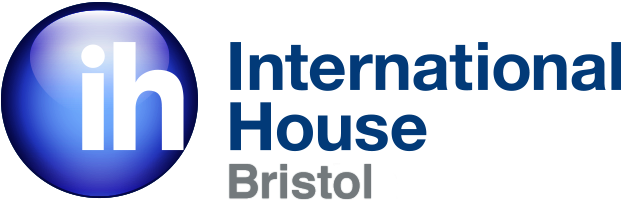 Overview of the course:Name of Course:German Beginner PlusCourse Book:Studio 21 (A1)Number of Lessons:15Chapters:7 - 12TopicsLanguage Structure / Grammar PointsChapters cover:In the office: formal introductionsDescribing a route and modes of transportHolidaysDescribing an accidentShoppingExpressing preferences and opinionsTalking about clothes, sizes, coloursTalking about the weatherGoing to the doctorDescribing the bodyIllnesses, accidens and symptomsGiving adviceWriting formal and informal letters and emailsExpressing feelingsWe will also cover seasonal German customs and festivals as they arise, including Fasching (carnival) and EasterWe will write and act out role plays + dialoguesMusic in the form of contemporary and folk songs is a regular feature of the lessons.Revision of Beginner grammar contentCompound nounsModal verbs: können, müssen, wollen, mögen, dürfenThe past tenseThe future tenseWord orderQuestions using ‘welch-‘ ( which)Comparatives: viel, gut, gernAdjectives after ‘ein’Using ‘es’ImperativesAccusative pronouns